The Islamia University of Bahawalpur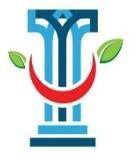 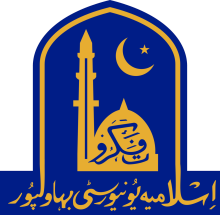 Department of World Religions and Interfaith HarmonyResearch Assistant RequiredThe applications are invited from eligible candidates to fill the following position for a period of one (01) year for the position of Research Assistant under the ORIC-IUB Project entitled “An Analysis of Organizations working for Interfaith Harmony in Pakistan (A Study of their Motives, Mode of action and Impacts)” under the supervision of Dr. Muhammad Khubaib.Job DescriptionThe selected candidate will be required to carry out the research responsibilities under the assistance and guidance of Principal Investigator of the project.Terms & Conditions The selected candidate will be required to sign an agreement to work under the supervision of Principal Investigator till the completion of the project. The performance of the selected candidate will be evaluated on quarterly basis. If the performance of the selected candidate is not satisfactory, his/her selection will stand cancelled without any prior notice. How to Apply Last date for submission of applications on plain paper along with Statement of Purpose, detailed CV and attested copies of academic testimonials, and experience certificate is 14-07-2023 at the office of Dr. Muhammad Khubaib, Assistant Professor, Department of World Religions and Interfaith Harmony, The Islamia University of Bahawalpur, Baghdad-ul-Jadeed Campus, Bahawalpur.Incomplete and applications submitted after due date will not be entertained. The interview committee reserves the right to reject any/all applications without assigning any reason.Only shortlisted candidates will be called for the interviews and no TA/DA will be admissible.For more details, interested candidates are advised to contact the Principal Investigator during office hours. Dr. Muhammad Khubaib Assistant Professor Department of World Religions and Interfaith Harmony The Islamia University of Bahawalpur, PakistanContact: 0300-6986173Email: muhammad.khubaib@iub.edu.pkPosition TitleEligibility CriteriaNo ofPositionsEmploymentTypeStipend AmountResearch AssistantApplicant must be enrolled in MPhil / PhD in Islamic Studies / World Religions and Interfaith Harmony01Contract/Project based for 12 months (one year) only.Rs.10,000per month